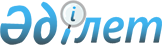 О предоставлении подъемного пособия и бюджетного кредита для приобретения или строительства жилья специалистам в области здравоохранения, образования, социального обеспечения, культуры, спорта и агропромышленного комплекса, прибывшим для работы и проживания в сельские населенные пункты Таскалинского района в 2016 году
					
			Утративший силу
			
			
		
					Решение Таскалинского районного маслихата Западно-Казахстанской области от 17 февраля 2016 года № 38-3. Зарегистрировано Департаментом юстиции Западно-Казахстанской области 3 марта 2016 года № 4288. Утратило силу решением маслихата Таскалинского района Западно-Казахстанской области от 27 января 2017 года № 10-1      Сноска. Утратило силу решением маслихата Таскалинского  района Западно-Казахстанской области от 27.01.2017 № 10-1 (вводится в действие по истечении десяти календарных дней после дня его первого официального опубликования).

      Примечание РЦПИ.

      В тексте документа сохранена пунктуация и орфография оригинала.

      В соответствии с Законами Республики Казахстан от 23 января 2001 года "О местном государственном управлении и самоуправлении в Республике Казахстан", от 8 июля 2005 года "О государственном регулировании развития агропромышленного комплекса и сельских территорий", постановлением Правительства Республики Казахстан от 18 февраля 2009 года № 183 "Об определении размеров предоставления мер социальной поддержки специалистам в области здравоохранения, образования, социального обеспечения, культуры, спорта и агропромышленного комплекса, прибывшим для работы и проживания в сельские населенные пункты" и приказом Министра национальной экономики Республики Казахстан от 6 ноября 2014 года № 72 "Об утверждении Правил предоставления мер социальной поддержки специалистам в области здравоохранения, образования, социального обеспечения, культуры, спорта и агропромышленного комплекса, прибывшим для работы и проживания в сельские населенные пункты" (Зарегистрирован в Министерстве юстиции Республики Казахстан 9 декабря 2014 года № 9946), с учетом потребности в специалистах в области здравоохранения, образования, социального обеспечения, культуры, спорта и агропромышленного комплекса, заявленной акимом района, районный маслихат РЕШИЛ:

      1. Предоставить специалистам в области здравоохранения, образования, социального обеспечения, культуры, спорта и агропромышленного комплекса, прибывшим для работы и проживания в сельские населенные пункты Таскалинского района в 2016 году:

      1) подъемное пособие в сумме, равной семидесятикратному месячному расчетному показателю;

      2) бюджетный кредит для приобретения или строительства жилья – в сумме, не превышающей одну тысячу пятисоткратного размера месячного расчетного показателя.

      2. Руководителю аппарата районного маслихата (Ержигитова Т.) обеспечить государственную регистрацию данного решения в органах юстиции, его официальное опубликование в информационно-правовой системе "Әділет" и в средствах массовой информации.

      3. Настоящее решение вводится в действие по истечении десяти календарных дней после дня его первого официального опубликования.


					© 2012. РГП на ПХВ «Институт законодательства и правовой информации Республики Казахстан» Министерства юстиции Республики Казахстан
				
      Председатель сессии

Нурмухамбетова М.

      Секретарь районного маслихата

Рахимов С.
